Обзор художественной литературы для учащихся 3 – 4 классов.14.01.22 – 17.01.22 работниками школьной библиотеки были проведены обзоры художественной литературы для учащихся 3-4 классов. Ребятам были представлены книги русских и зарубежных авторов. Это и приключения, и сказки, и фантастические повести, и реальные истории. Ребята с интересом слушали обзор книг и уже на переменках бежали в школьную библиотеку, чтобы взять понравившуюся книгу.Список книг:1. Р.Госинни «Малыш Николя»;2. Х.Вебб «Необычный друг Бекки»;3. Э.Успенский «Про девочку Веру и обезьянку Анфису»;4. В.Бондаренко «Три веселых зайца»;5. В.Биллевич «Сказка о похищенной принцессе»;6. В.Биллевич «В стране перепутанных сказок»;7. А.Веркин «Большая книга приключений для мальчиков»;8. М.Парр «Вафельное сердце»;9. Е.Велтистов «Приключения Электроника»;10. Е.Велтистов «Новые приключения Электроника»;11. Л.Сергеев «Альма»;12. Т.Крюкова «Кот на счастье»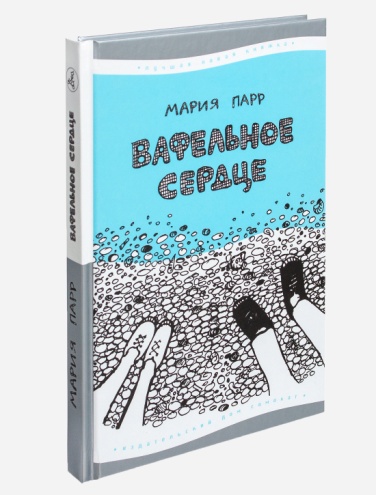 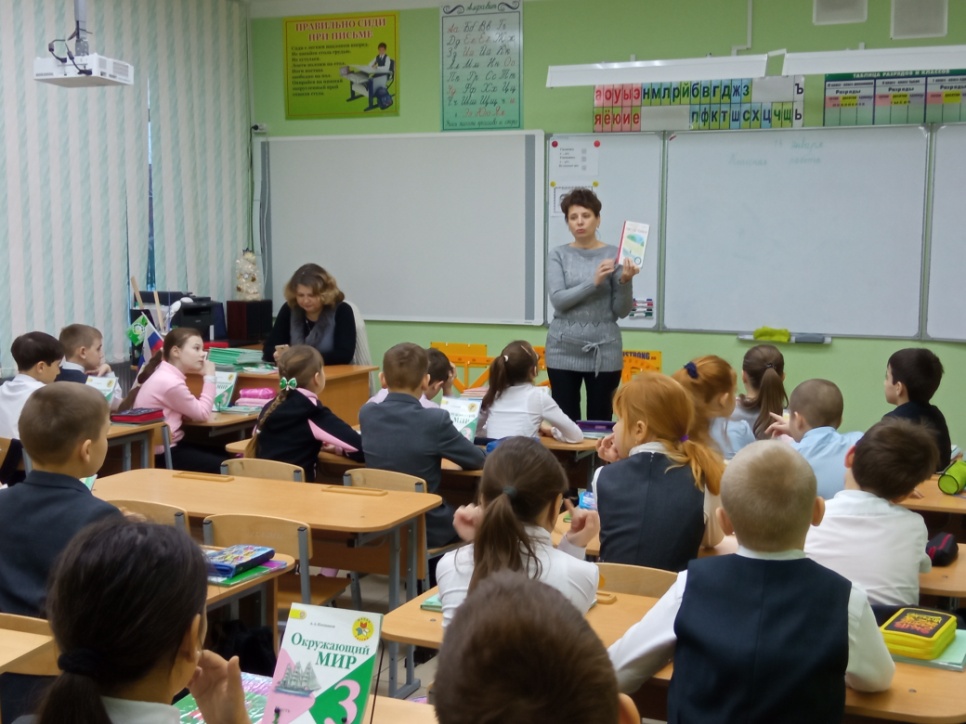 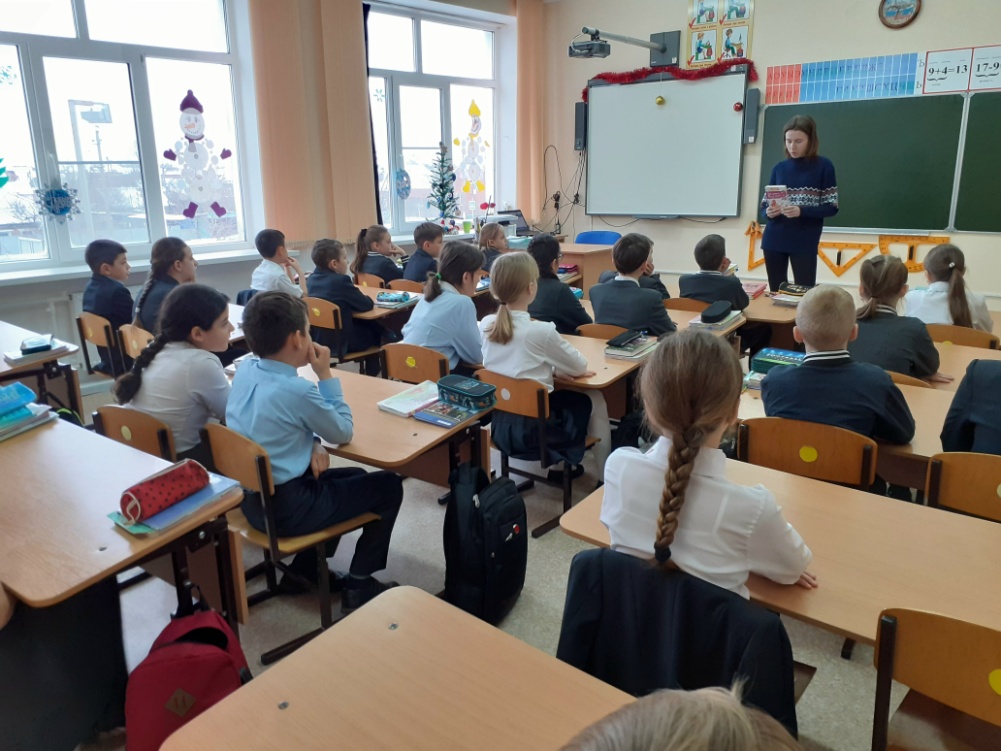 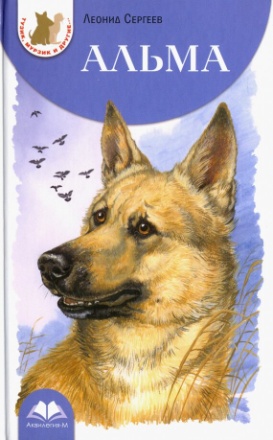 